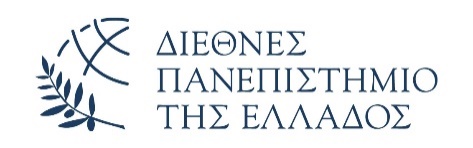 ΣΧΟΛΗ EΠΙΣΤΗΜΩΝ ΥΓΕΙΑΣΤΜΗΜΑ ΜΑΙΕΥΤΙΚΗΣΟι πρωτοετείς φοιτητές/τριες του Τμήματος, μετά την υποβολή της ηλεκτρονικής αίτησης εγγραφής στην πλατφόρμα του Υπουργείου Παιδείας (https://eregister.it.minedu.gov.gr/),  παρακαλούνται να αποστείλουν στη Γραμματεία του Τμήματος τα παρακάτω δικαιολογητικά : Εκτυπωμένη και υπογεγραμμένη την ηλεκτρονική Αίτηση Εγγραφής, Ευκρινές φωτοαντίγραφο Δελτίου Αστυνομικής Ταυτότητας ή Διαβατηρίου.Δύο (2) φωτογραφίες τύπου ταυτότητας (ασπρόμαυρες ή έγχρωμες)Πιστοποιητικό Γέννησης, στο οποίο αναγράφεται ο Αριθμός Μητρώου Αρρένων  (Ισχύει αποκλειστικά για τους άρρενες φοιτητές).Υπεύθυνη Δήλωση του ν. 1599, η οποία εκδίδεται μέσω του ιστότοπου www.gov.gr ή φέρει φυσική υπογραφή με βεβαίωση του γνησίου αυτής από Κ.Ε.Π., με το παρακάτω κείμενο : Συναινώ στη διαχείριση των προσωπικών μου δεδομένων από τις υπηρεσίες του  ΔΙ.ΠΑ.Ε.,Δεν είμαι εγγεγραμμένος/η σε άλλο Τμήμα/Σχολή της Τριτοβάθμιας Εκπαίδευσης,Το προσωπικό μου mail, από το οποίο θα επικοινωνώ με τη Γραμματεία του Τμήματος, είναι : ……………………..Η παραπάνω Υπεύθυνη Δήλωση επισυνάπτεται έτοιμη και στην παρούσα ανακοίνωση.Για τους Έλληνες Πολίτες της Μουσουλμανικής Μειονότητας Θράκης, Βεβαίωση ότι είναι εγγεγραμμένοι στα δημοτολόγια Δήμου του Νομού Έβρου, Ροδόπης ή Ξάνθης.ΠΡΟΘΕΣΜΙΑ ΑΠΟΣΤΟΛΗΣ ΔΙΚΑΙΟΛΟΓΗΤΙΚΩΝ : Έως Παρασκευή 22/09/2023Η κατάθεση των δικαιολογητικών θα γίνει αποκλειστικά ταχυδρομικά ή μέσω courier (ημερομηνία αποστολής, έως 22/9/2023) προς αποφυγή ταλαιπωρίας και άσκοπων μετακινήσεων. Οι πρωτοετείς φοιτητές/τριες του Τμήματος, θα πρέπει να αποστείλουν στη Γραμματεία και με ημερομηνία αποστολής έως 22/9/2023, τα παραπάνω δικαιολογητικά στην εξής διεύθυνση :ΔΙΕΘΝΕΣ ΠΑΝΕΠΙΣΤΗΜΙΟ ΤΗΣ ΕΛΛΑΔΟΣ ΑΛΕΞΑΝΔΡΕΙΑ ΠΑΝΕΠΙΣΤΗΜΙΟΥΠΟΛΗΤΜΗΜΑ ΜΑΙΕΥΤΙΚΗΣΤ.Θ.  141Τ.Κ. 57400, ΣΙΝΔΟΣΑμέσως μετά την παραλαβή των δικαιολογητικών από τη Γραμματεία και μετά την ολοκλήρωση των ηλεκτρονικών εγγραφών (δηλ. μετά τις 8/9) και μέχρι το αργότερο τέλος Σεπτεμβρίου, οι φοιτητές/τριες θα λάβουν με mail στη διεύθυνση ηλεκτρονικού ταχυδρομείου που θα δηλώσουν στην επισυναπτόμενη Υ/Δ :Βεβαίωση Εγγραφής (Σπουδών), στην οποία θα αναγράφεται και ο Αριθμός Μητρώου (Α.Μ.) του/της φοιτητή/τριας,Δελτίο Ενεργοποίησης με τους προσωπικούς κωδικούς χρήσης των ηλεκτρονικών υπηρεσιών τους, με σχετικές οδηγίες.ΘΑ ΑΚΟΛΟΥΘΗΣΕΙ ΑΝΑΚΟΙΝΩΣΗ ΜΕ ΑΝΑΛΥΤΙΚΕΣ ΟΔΗΓΙΕΣ ΓΙΑ ΤΗ ΧΡΗΣΗ ΚΑΙ ΕΓΓΡΑΦΗ ΤΩΝ ΦΟΙΤΗΤΩΝ ΣΤΙΣ ΗΛΕΚΤΡΟΝΙΚΕΣ ΥΠΗΡΕΣΙΕΣ ΤΟΥ ΠΑΝΕΠΙΣΤΗΜΙΟΥ.Για οποιοδήποτε πρόβλημα ή διευκρίνιση, μπορούν οι φοιτητές/τριες να επικοινωνούν με τη Γραμματεία μέσω της προσωπικής τους διεύθυνσης ηλεκτρονικού ταχυδρομείου, στέλνοντας mail στο : info@midw.ihu.gr Παρακαλούνται να μην τηλεφωνούν, διότι είναι αδύνατη η ανταπόκριση σε συνεχή τηλεφωνήματα.ΔΙΕΥΚΡΙΝΙΣΕΙΣΟι πρωτοετείς φοιτητές/τριες δε θα κάνουν δήλωση μαθημάτων για το Α΄ εξάμηνο. Η δήλωση γίνεται αυτόματα από τη Γραμματεία.Το Πρόγραμμα μαθημάτων και η ημερομηνία έναρξης των μαθημάτων θα ανακοινωθεί στην ιστοσελίδα του Τμήματος.Σε περίπτωση που κάποιος/α φοιτητής/ρια επιθυμεί να μη ξεκινήσει τις σπουδές του/της κατά το ακαδημαϊκό έτος 2023-24 και θέλει να προβεί σε διακοπή σπουδών, θα πρέπει να το γνωστοποιήσει έγκαιρα στη Γραμματεία. Για αυτό τον λόγο θα πρέπει να αποστείλει σχετικό mail στη Γραμματεία μετά την αποστολή των δικαιολογητικών. Σε αυτήν την περίπτωση, η Γραμματεία θα επικοινωνήσει με τον/την φοιτητή/τρια για περαιτέρω οδηγίες. Ο/Η φοιτητής/τρια που επιθυμεί τη διακοπή των σπουδών του, θα πρέπει να γνωρίζει ότι κατά το διάστημα αυτό, χάνει τη φοιτητική του/της ιδιότητα.Βεβαίωση Διαγραφής Στην ηλεκτρονική εφαρμογή «Ηλεκτρονικές Εγγραφές 2023», ο επιτυχών που αιτείται την ηλεκτρονική εγγραφή του στο Τμήμα/Σχολή επιτυχίας του, έχει την υποχρέωση να δηλώσει αν είναι, ήδη, εγγεγραμμένος σε κάποιο Τμήμα/Σχολή της Τριτοβάθμιας από προηγούμενο έτος και να αιτηθεί τη διαγραφή του από αυτό. Η Βεβαίωσης διαγραφής θα αποσταλεί στο ηλεκτρονικό ταχυδρομείο του/της φοιτητή/τριας και στη Γραμματεία του νέου Τμήματος. Στην εξαιρετική περίπτωση κατά την οποία ο/η επιτυχών/ούσα δεν επιθυμεί τελικά την ολοκλήρωση της εγγραφής του/της στο νέο Τμήμα επιτυχίας, δύναται, πριν την έκδοση της Βεβαίωσης διαγραφής, να υποβάλει αίτηση – υπεύθυνη δήλωση ανάκλησης της διαγραφής του προς τη Γραμματεία του Τμήματος ή Σχολής, στην οποία είχε ήδη αιτηθεί ηλεκτρονικά τη διαγραφή του. Επισημαίνεται ότι κάποιοι φοιτητές/τριες ζήτησαν ήδη χειρόγραφα τη διαγραφή τους οπότε έχουν ήδη διαγραφεί και διαθέτουν τη Βεβαίωσης διαγραφής. Οι φοιτητές αυτοί είναι επίσης υποχρεωμένοι να δηλώσουν στο ίδιο σημείο της ηλεκτρονικής εφαρμογής «Ηλεκτρονικές Εγγραφές 2023» το Τμήμα ή την Σχολή της προηγούμενης εγγραφής. Λανθασμένη δήλωση προσωπικών στοιχείων κατά την ηλεκτρονική εγγραφήΣε περίπτωση που οι εγγραφέντες αποδειχθεί ότι έχουν συμπληρώσει λανθασμένο αριθμό ΑΜΚΑ ή έχουν προβεί σε λανθασμένη δήλωση σχετικά με τα προηγούμενα Τμήματα/Σχολές φοίτησης, ή έχει προκύψει μεταβολή των προσωπικών τους στοιχείων μετά τη συμμετοχή τους στις Πανελλαδικές Εξετάσεις (π.χ. αλλαγή επωνύμου ή αλλαγή ΑΔΤ κτλ), θα δηλώσουν στην επισυναπτόμενη Υ/Δ τα ορθά στοιχεία τους.Σας ενημερώνουμε ότι με την έναρξη του ακαδημαϊκού εξαμήνου θα πραγματοποιηθεί ενημέρωση των πρωτοετών φοιτητών/τριών για όλα τα θέματα που τους αφορούν.Σας ευχόμαστε καλή αρχή και καλή ακαδημαϊκή χρονιά!